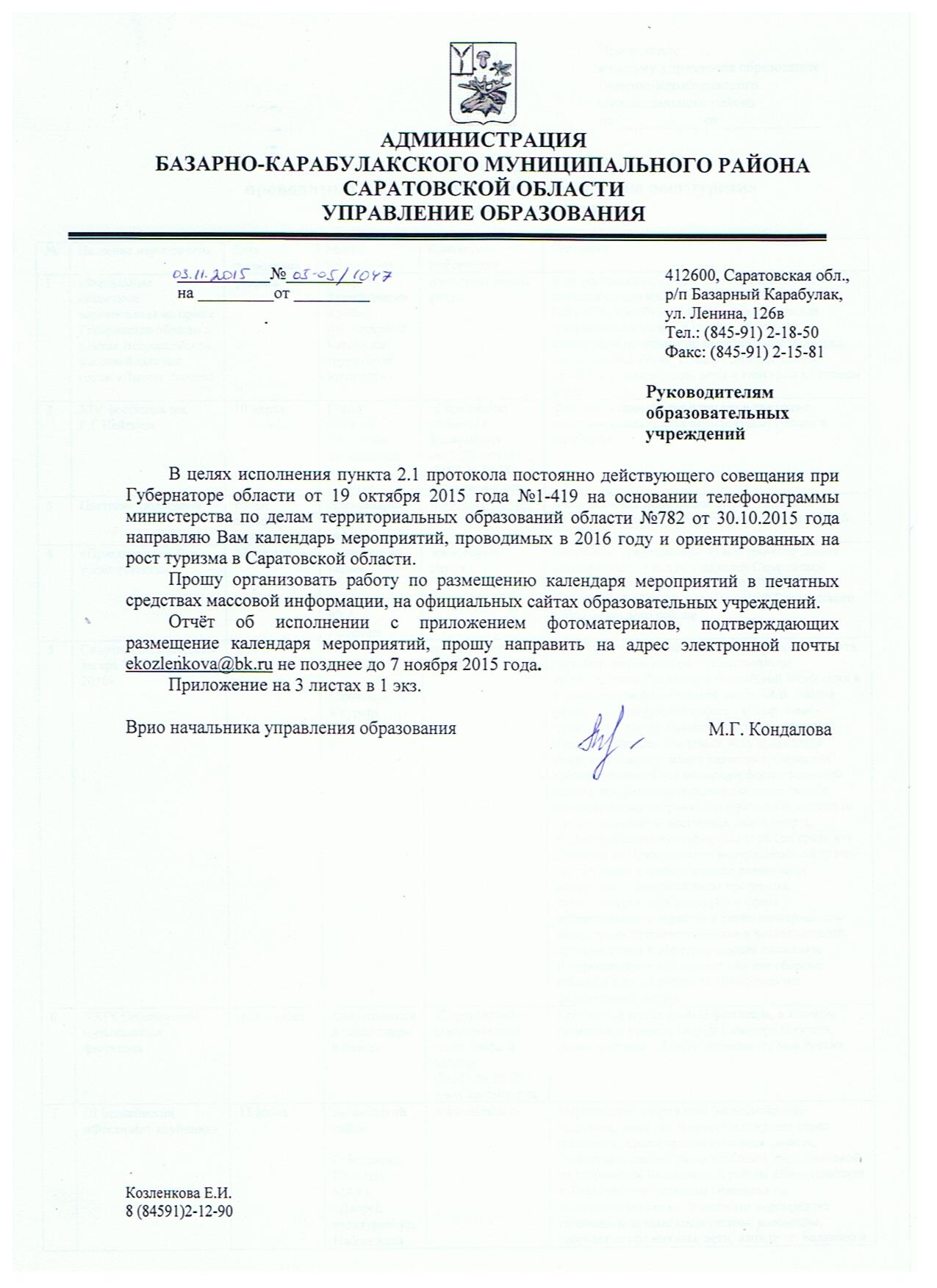 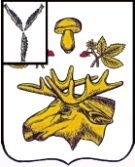 АДМИНИСТРАЦИЯБазарно-Карабулакского муниципального района Саратовской областиУправление ОБРАЗОВАНИЯРуководителям образовательных учрежденийВ целях исполнения пункта 2.1 протокола постоянно действующего совещания при Губернаторе области от 19 октября 2015 года №1-419 на основании телефонограммы министерства по делам территориальных образований области №782 от 30.10.2015 года направляю Вам календарь мероприятий, проводимых в 2016 году и ориентированных на рост туризма в Саратовской области.Прошу организовать работу по размещению календаря мероприятий в печатных средствах массовой информации, на официальных сайтах образовательных учреждений.Отчёт об исполнении с приложением фотоматериалов, подтверждающих размещение календаря мероприятий, прошу направить на адрес электронной почты ekozlenkova@bk.ru не позднее до 7 ноября 2015 года.Приложение на 3 листах в 1 экз.Врио начальника управления образования                                                       М.Г. КондаловаКозленкова Е.И. 8 (84591)2-12-90Приложениек письму управления образования Базарно-Карабулакского муниципального района№ ___________ от _____________Календарь мероприятий, проводимых в 2016 году ориентированный на рост туризма в Саратовской  области___________№_________на _________от _________412600, Саратовская обл., р/п Базарный Карабулак,ул. Ленина, 126вТел.: (845-91) 2-18-50Факс: (845-91) 2-15-81№Название мероприятияДата проведенияМесто проведенияКонтактная информацияОписание1«Финальные областные соревнования на призы Губернатора области в рамках Всероссийской массовой лыжной гонки «Лыжня России»февральБазарно-Карабулакский районр.п. Базарный Карабулак,территория аэропортаwww.sport.saratov.gov.ruВ целях пропаганды здорового образа жизни и популяризации массового спорта  на территории Базарного Карабулака проводятся ежегодные традиционные лыжные гонки с обширной культурной программой: национальные подворья, национальная кухня, концерт самодеятельных артистов и коллективов, игры и конкурсы на свежем воздухе.2XIV фестиваль им. Г.Г.Нейгауза10 мартаГород СаратовОбластная филармония им. А. Шнитке«Саратовская областная филармония им.А.Шнитке»(8452) 26-24-38www.sarphil.comФестиваль проводится один раз в два года с участием выдающихся исполнителей России и зарубежья3Цветение тюльпановконец апреля -начало маяАлександрово-Гайский районwww.algay.sarmo.ruФинайкинская тюльпанная степь - памятник природы регионального значения площадью 539,6 га.4«Празднование, Дня космонавтики»12 апреляЭнгельсский районМесто приземление Ю.А. Гагаринаwww.engels-city.ruЕжегодное традиционное культурно-спортивное мероприятие с участием жителей Саратовской области, почетных гостей, членов Правительства Саратовской области, руководителей Энгельсского муниципального района5Спортивно-туристский лагерь ПФО «Туриада-2016»майХвалынский районГорнолыжный курорт «Хвалынский»www.sport.saratov.gov.ruНа территории Приволжского федерального округа под патронатом аппарата полномочного представителя Президента Российской Федерации в Приволжском федеральном округе М.В. Бабича реализуется окружной проект - «Спортивно - туристский лагерь Приволжского федерального округа «Туриада». Основная цель проведения Лагеря - стимулирование развития туризма как привлекательной для молодежи формы массовой адаптации; развитие межрегиональных связей; популяризация спортивного туризма как одного из самых массовых и доступных видов спорта.В рамках Спортивно-туристского лагеря проходит Первенство Приволжского федерального округа по спортивному туризму, а также реализуется конкурсно – познавательная программа, включающая в себя конкурсы в сфере познавательного туризма, а также мастер-классы знаменитых путешественников и исследователей, круглые столы и образовательные площадки.В мероприятиях принимают участие сборные команды всех 14 регионов Приволжского федерального округа.6XXIX Собиновский музыкальный фестивальмай – июньАкадемический театр оперы и балета«Саратовский  академический театр оперы и балета»(8452) 26-28-70www.operabalet.ruЕжегодный музыкальный фестиваль, в котором принимают участие ведущие мастера искусств, солисты оперы и балета ведущих театров России7III Балаковский «Фестиваль клубники»13 июняБалаковский районГ. Балаково, Площадь МАУК «Дворец культуры» ул. Набережная Леонова, д. 1 аwww.admbal.ruМероприятие направлено  на возрождение традиций, развитие творчества широких слоёв населения, демонстрация полезных свойств, богатства и разнообразия клубники, выращиваемой на территории Балаковского района и9продвижения г. Балаково  как  столицы Поволжья по выращиванию ягоды. Участники мероприятия садоводы и дачные кооперативы, волонтеры, творческие коллективы, дети, жители   г. Балаково и гости. В рамках фестиваля проходят конкурсы на лучшую ягоду, кондитерское изделие и напиток, лучшую фотографию, поделку и рисунок. Организовываются спортивные соревнования по пляжному футболу и волейболу, яркое  театрализованное представление, концерт8Крестный ход в День памяти святых царственных страстотерпцев26 июня –17 июляИвантеевский районСвятой источник «Вавилов Дол» -с. ИвантеевкаСаратовская епархия(8452) 28 30 32, 23-04-38, 23-77-23www.eparhia-saratov.ruКрестный ход из г. Саратова в св.ист. «Вавилов Дол». Крестный ход проходит в память новомучеников и исповедников Российских. Продолжительность крестного хода – 22 дня, протяженность – 510 км. Заканчивается крестный ход 17 июля в День памяти святых царственных страстотерпцев в Вавиловом Долу, где будет совершена Божественная Литургия и водосвятный молебен на источнике9Экологический музыкальный фестиваль «Чистая нота»5 июняГород СаратовЛенинский район, «Андреевские пруды» в районе 9-й Дачной на территории ГУСО «Природный парк «Кумысная поляна»Творческий клуб «Люмузин-СГУ» Саратовского государственного университета им. Н.Г. Черонышевского8 917 306 13 19www.lumuzin.ruНа фестивале работают спортивные площадки, состязания, мастерклассы по разным видам спорта, рыцарские поединки. Выставки экологических рисунков, дают представления экологические театры и т.д.10Открытый областной фестиваль бардовской песни и шансона «Обермоунджский треугольник»29-31 июляМарксовский районРайон ДОЛ «Ровесник»www.marksadm.ruЕжегодный фестиваль. В программе: 1 день – отборочный тур в номинациях бардовская песня и шансон; 2 день – основной конкурс, 3 день – награждение победителей.11Фестиваль семейного отдыха «Хвалынская волна»июльХвалынский районГорнолыжный курорт «Хвалынский», г. ХвалынскОргкомитет фестиваля8 964 878 06 25vk.com/hv_volnaЕжегодно тематика фестиваля меняется. В 2015 году приурочена к Году литературы - «Литература. Искусство. Музейный туризм».В программе: лекции и презентации музеев, плэнеры для художников, спорстивно-оздоровительные мероприятия – мастер-классы по йоге, катания на велосипедах, заплыв по Волге, танцевальный фестиваль, а также круглые столы, экскурсии в яблоневые сады и др.Во время фестиваля участники размещаются или в палаточном лагере или в номерах коттеджей и гостиницы курорта.12XI Всероссийский турнир по самбо среди юношей 1998-99 г.р., посвященный памяти С.Р. Ахмерова21-24 маяГород СаратовФОК «Звездный»www.sport.saratov.gov.ruЕжегодный всероссийский турнир по самбо. Соревнования проводятся с целью популяризации борьбы самбо в Саратовской области, повышения спортивного мастерства, выявления сильнейших спортсменов.13V Открытый фестиваль  казачьей культуры и искусства «Казачий разгуляй  на Хопре»6 – 7 августаБалашовский районс. Никольевка, МУК «Центр культуры»,www.baladmin.ruФестиваль проводится в 2 дня. Первый день – выступление коллективов, оценка жюри. Второй день – в с. Никольевка: гала-концерт, мастер-классы, казачья кухня14«Парад судов» в рамках празднования 269-летия города ЭнгельсаавгустЭнгельсский районГ. Энгельс, Набережная р. Волгаwww.engels-city.ruЕжегодное традиционное культурно-спортивное мероприятие с участием жителей Энгельсского муниципального района и г. Саратова, почетных гостей, членов Правительства Саратовской области, руководителей Энгельсского муниципального района. В параде принимаются участие маломерные суда, парусники, байдарки, каноэ и др.15VI Арбузный парад - карнавал17 сентябряРовенский районР.п. Ровное,Центральная площадьwww.kultura-rovnoe.ruПраздник включает в себя карнавальное шествие, выставку ремесел, карвинга, большое  количество арбузных конкурсов, продажу бахчевых культу и т.д.16XIII Международный телекинофестиваль документальной мелодрамы «Саратовские страдания»сентябрь-октябрьГород СаратовДом кино г. Саратоваг. Саратов, ул. Октябрьская, 43 (8452) 23-73-38www.sarstrad.ruКонкурсные и внеконкурсные показы новых документальных российских 
и зарубежных фильмов17Городской фестиваль исторической реконструкции «Один день из жизни средневекового города»5-10 сентябряГород СаратовПоселок Увекwww.mincult.saratov.gov.ruwww.saratovmer.ruwww.comk.ruГородской фестиваль исторической реконструкции «Один день из жизни средневекового города» организуется  в рамках программы празднования Дня города на территории памятника археологии - древнего городища Увек, являвшегося в средние века  одной из столиц Золотоордынского государства Укек.Археологические находки из Увека экспонируются в настоящее время в Лувре, Британском музее, Эрмитаже, Государственном историческом музее.Ежегодно в рамках фестиваля на территории п. Увек проходят различные мероприятия, в которых принимают участие клубы исторической реконструкции из Саратовской области и других регионов России. Центральным событием фестиваля является мероприятие «Один день из жизни средневекового города», в рамках которого воссоздается «жизнь» города: работают мастерские ремесленников, идет «рыночная торговля», проходят спортивные и боевые ристалища, развлекательные и зрелищные мероприятия с различными сюжетными линиями, выступают фольклорные коллективы.Число участников фестиваля увеличивается год от года. Так, в 2014 году ими стали более 10000 человек18Всероссийский турнир на призы олимпийских чемпионов Сисикина Ю.Ф., Шарова Ю.Д., Прудсквой В.А.декабрьГород СаратовГ. Саратов, 5-я Дачная, ГУПСО «РЦСП»www.sport.saratov.gov.ruВ 1972 году в г. Саратове впервые состоялся Всесоюзный турнир по фехтованию на призы олимпийских чемпионов – саратовских спортсменов Ю.Ф. Сисикина, В.А. Прудсковой и Ю.Д. Шарова.Данный турнир проводился ежегодно в ранге Всесоюзного соревнования (с 1992 года - Всероссийского соревнования).  К участию в соревнованиях допускаются спортсмены сборных команд субъектов Российской Федерации и команды ближнего зарубежья. В соревнованиях принимают участие юноши и девушки 1999-2002, 2001-2003, 2003-2004 г.р.